次の図は、皮膚感覚（触覚）をつかさどる皮膚の構造を示したものである。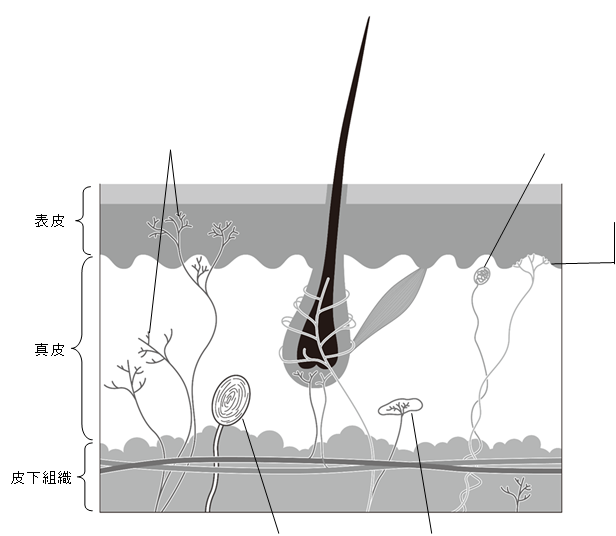 （　　）に当てはまる名称を答えなさい。2. 次の文章は、痛みについて述べたものである。（　　）に当てはまる語句を答えなさい。痛みとは、感覚と（　　）の2つの要素が合わさって成り立ちます。例えば、手を切ったときの痛みの信号は、まず手の先から伸びている神経を通り、（　　）に入ります。その後、痛みの感覚を伝える神経は、脳の「視床」という部位を通り、（　 　　）に至ります。こうして私たちは、傷ついた場所や傷の深さを感じ取ります。一方、痛いという感情を伝える経路は、さまざまな神経を通って情動をつかさどる脳の（ 　　　）に至ります。そして、これまで経験した痛みの記憶と照らし合わせ、不快な気持ちが湧き上がるのです。3. 次の図は、皮膚感覚の2つの伝達経路を示したものである。（　　）に当てはまる交差部分の名称を答えなさい。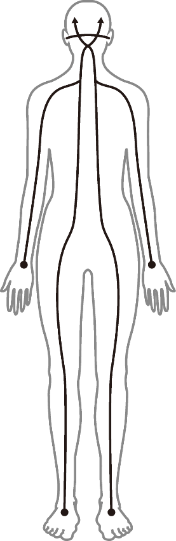 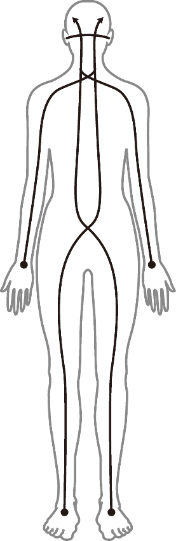 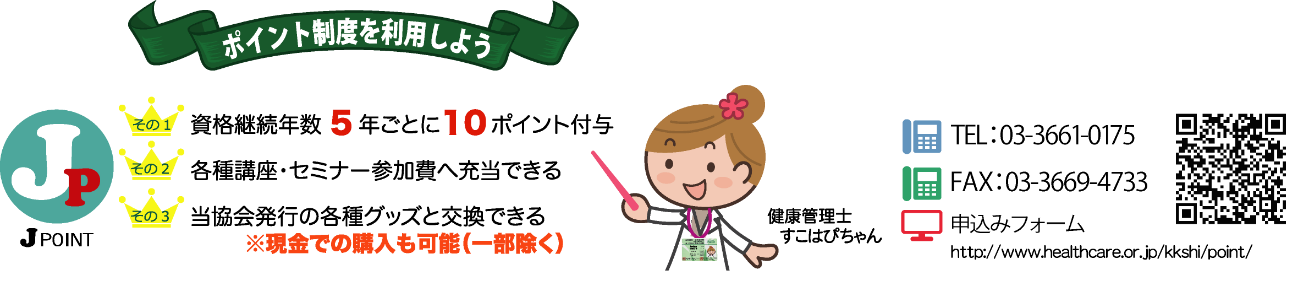 健康管理士ニュース第135号【チャレンジ★ザ★クロスワード】解答　資格番号と氏名は必ず記載して下さい＜健康管理士ニュースへの投稿欄＞ほすぴ送付先に変更がある場合のみ記入して下さい資格番号Ｈ-氏　　名住　　所〒電話番号